Lubimy latoWitajcie! Lato zbliża się do nas dużymi krokami. Dlaczego tak bardzo lubimy tę porę roku?Odpowiedź znajdziecie po wysłuchaniu piosenek.Piosenki dla dzieci - Po łące biega latoPrzyszło lato - Piotr Fronczewski, Joanna Trzepiecińska 🌞PiosFasolki - Lato na Dywanie ( Piosenki dla Dzieci )A teraz ………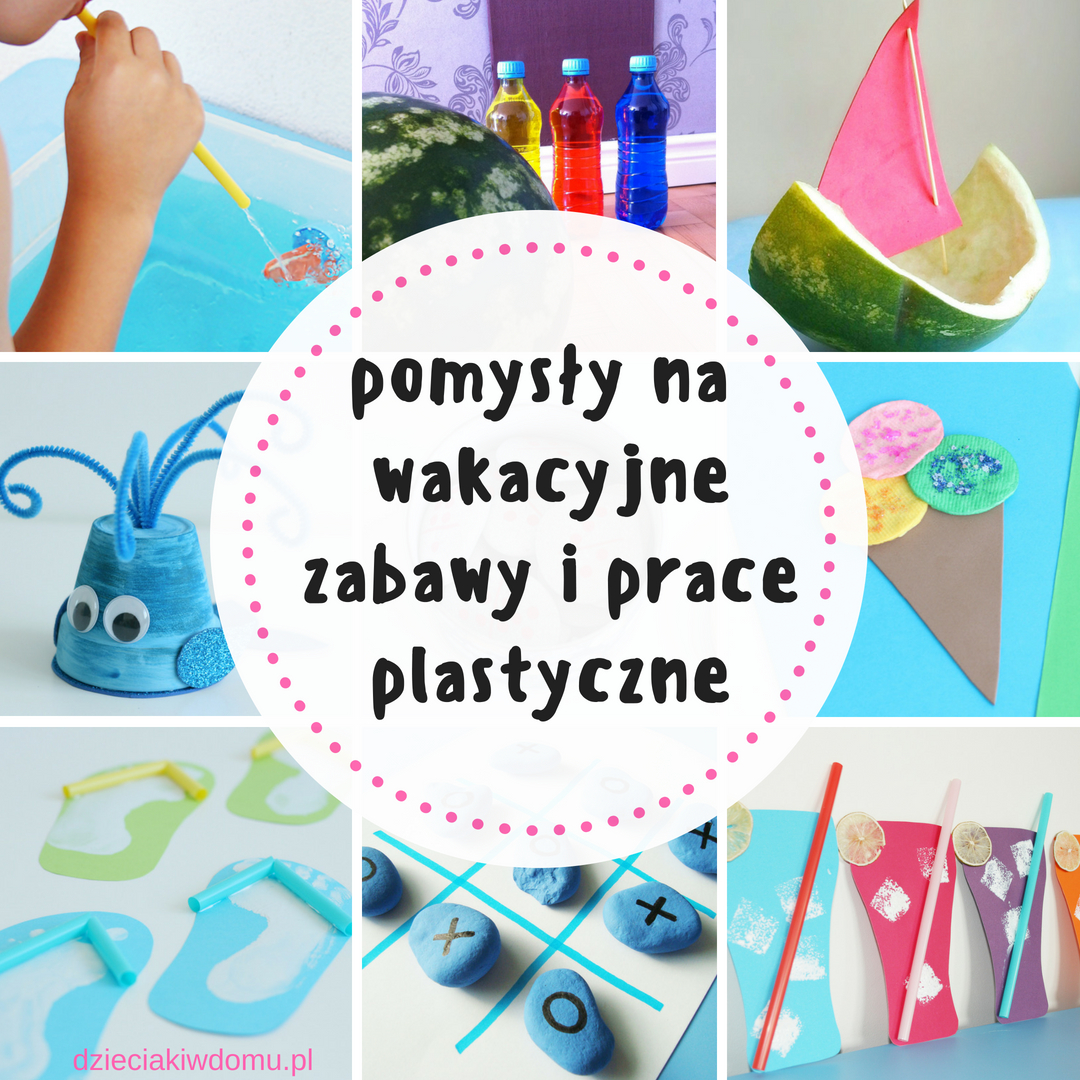 Przed nami fala upałów, dlatego chciałbym Wam dziś zaproponować pracę “chłodzącą” pracę plastyczną :).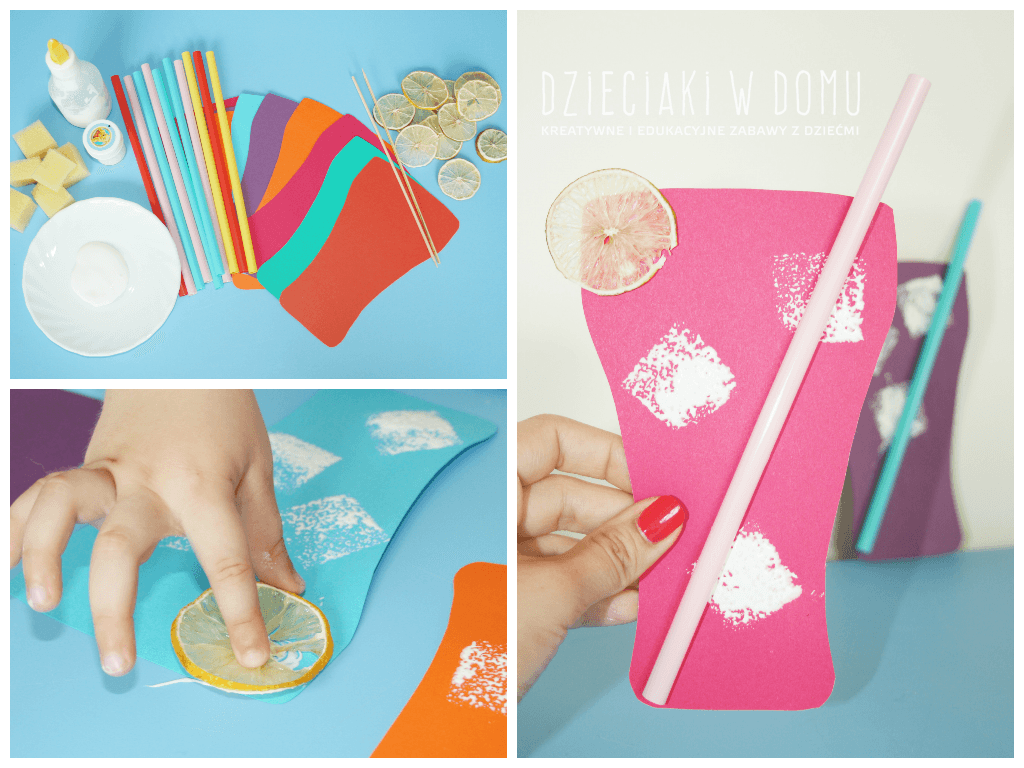 Zimna lemoniada na upalne dniPotrzebne będą:kolorowe kartki z bloku technicznego,słomki do napojów,zmywak kuchenny,biała farba,cytryna i limonka,nożyczki,klej do prac plastycznychWykonanie dzisiejszej  pracy zaczniemy od narysowania i wycięcia kolorowych szklanek. Następnie gąbkę tniemy na małe kostki, które potem będziecie maczać w białej farbie.  Dzięki naszym stemplom powstaną kostki lodu. Na koniec przyklejcie słomki oraz cytrynki i lemoniada gotowa.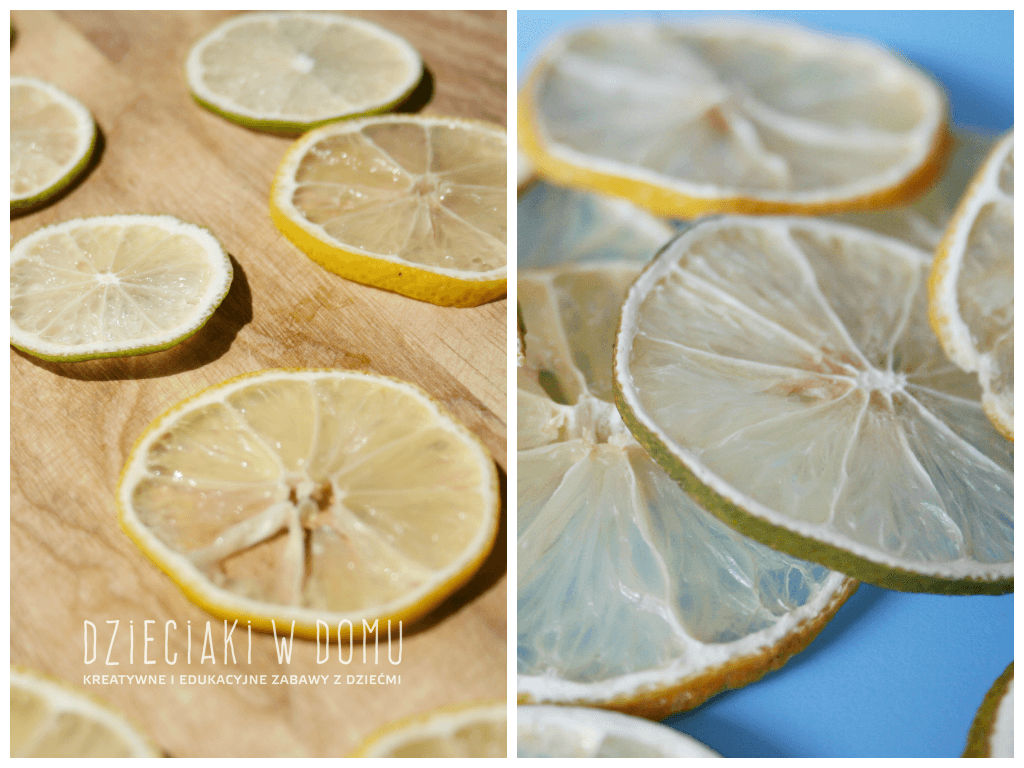 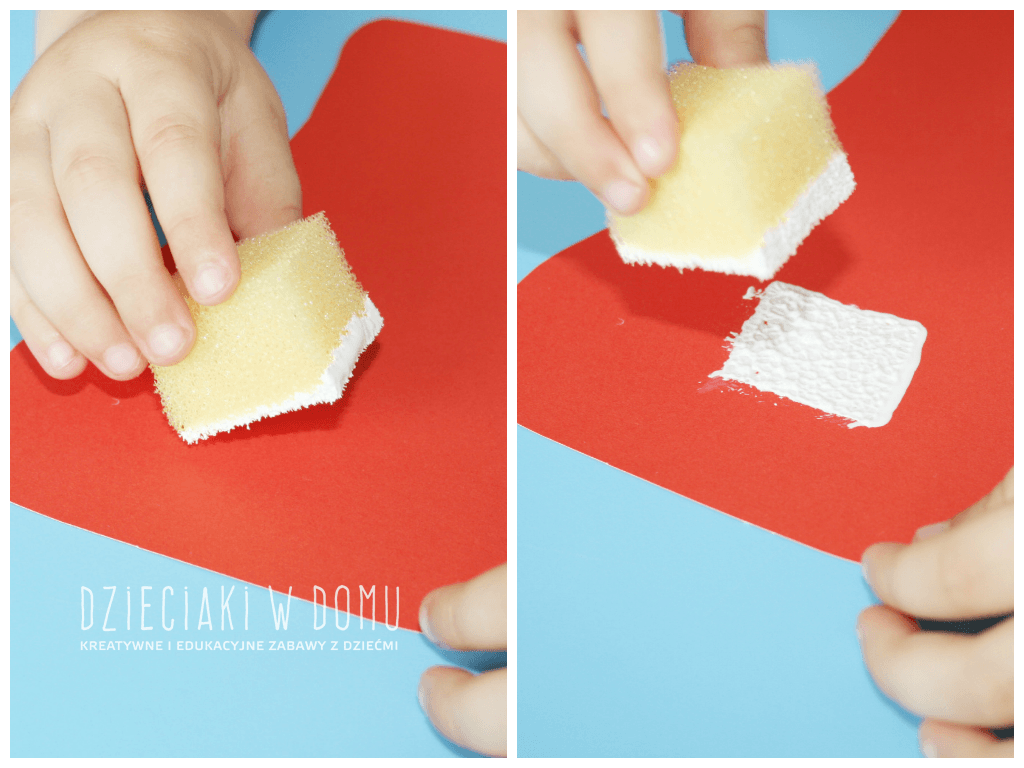 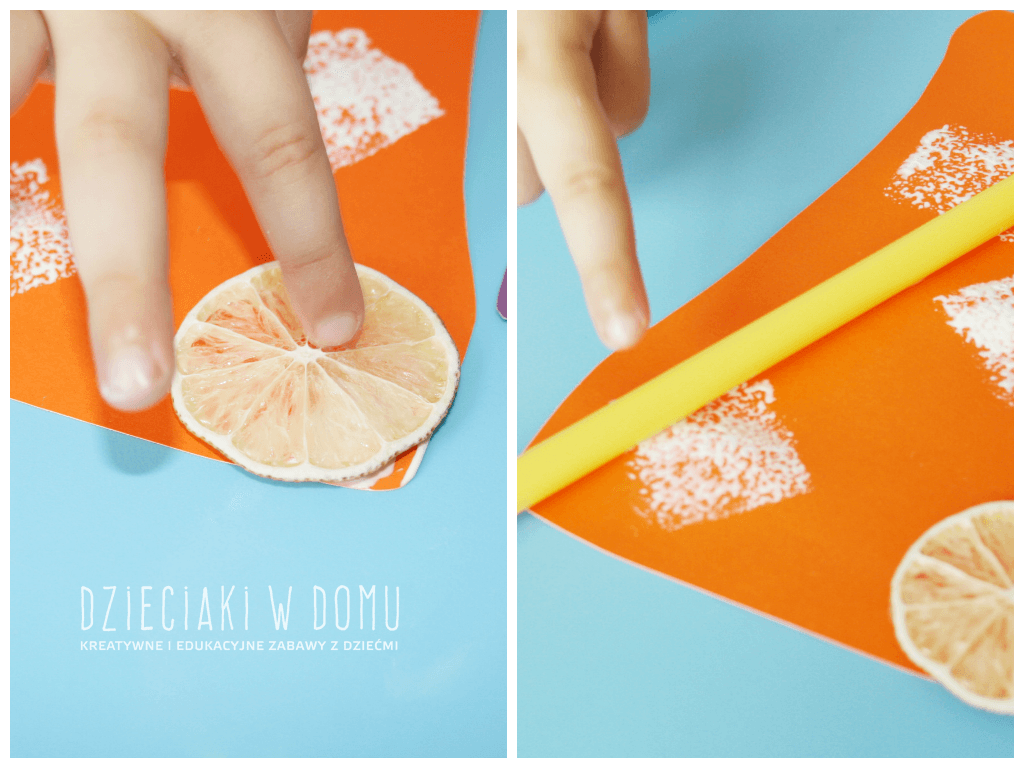 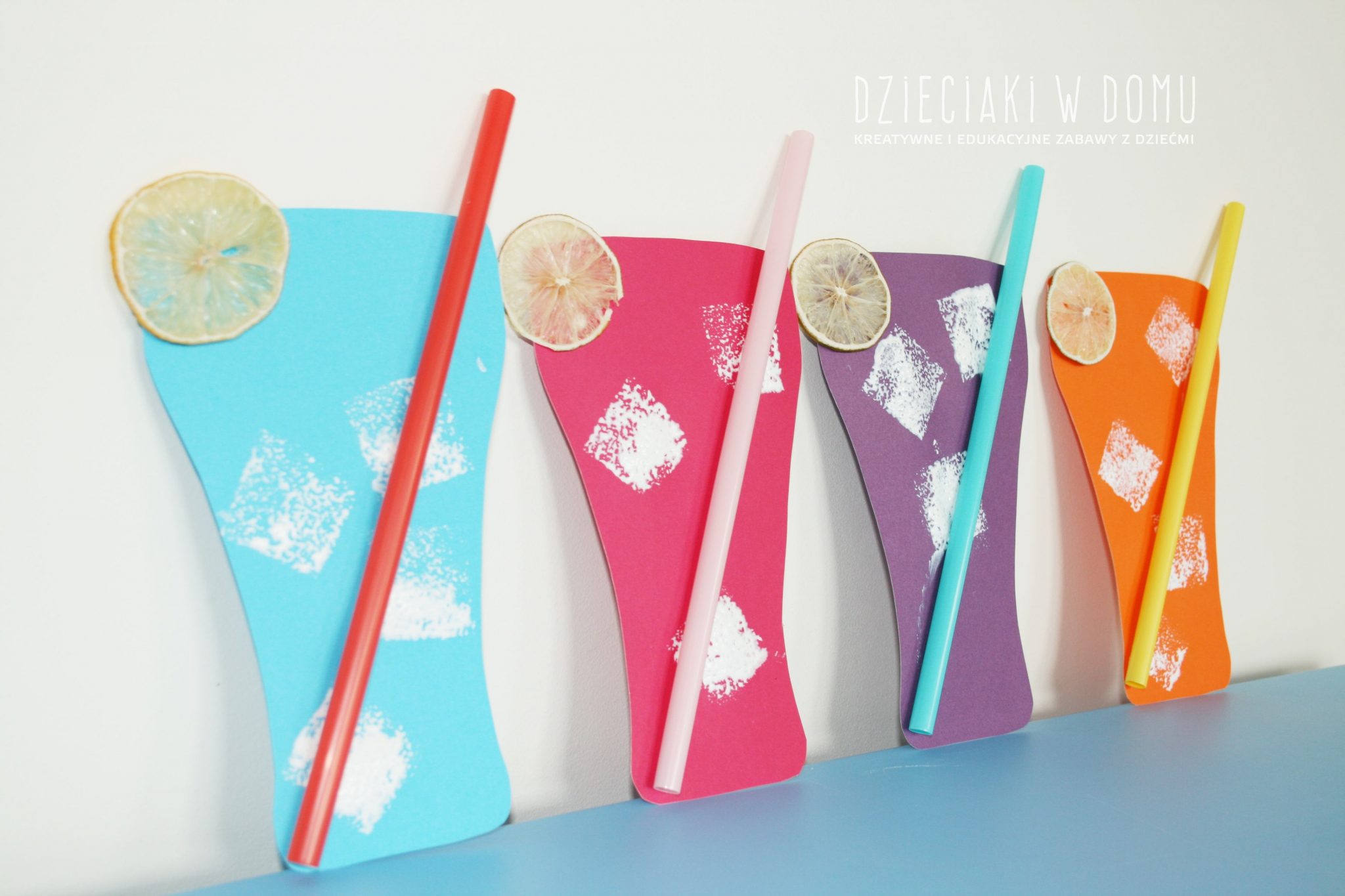 Możecie także spróbować zrobić prawdziwą domową lemoniadę na upalne dni. Poproście rodziców o pomoc w jej przygotowaniu.Domowy Przepis, Jak zrobić lemoniadę ? Domowa lemoniadaLemoniada arbuzowa #GotowanieNa koniec kilka propozycji letnich zabaw.Kubuś - bajka dla dziecka - Letnie ZabawyKubuś - Wakacje - bajka dla dzieciPozdrawiam Bogusław Kucharski.Kubuś - Wakacje - bajka dla dzieci